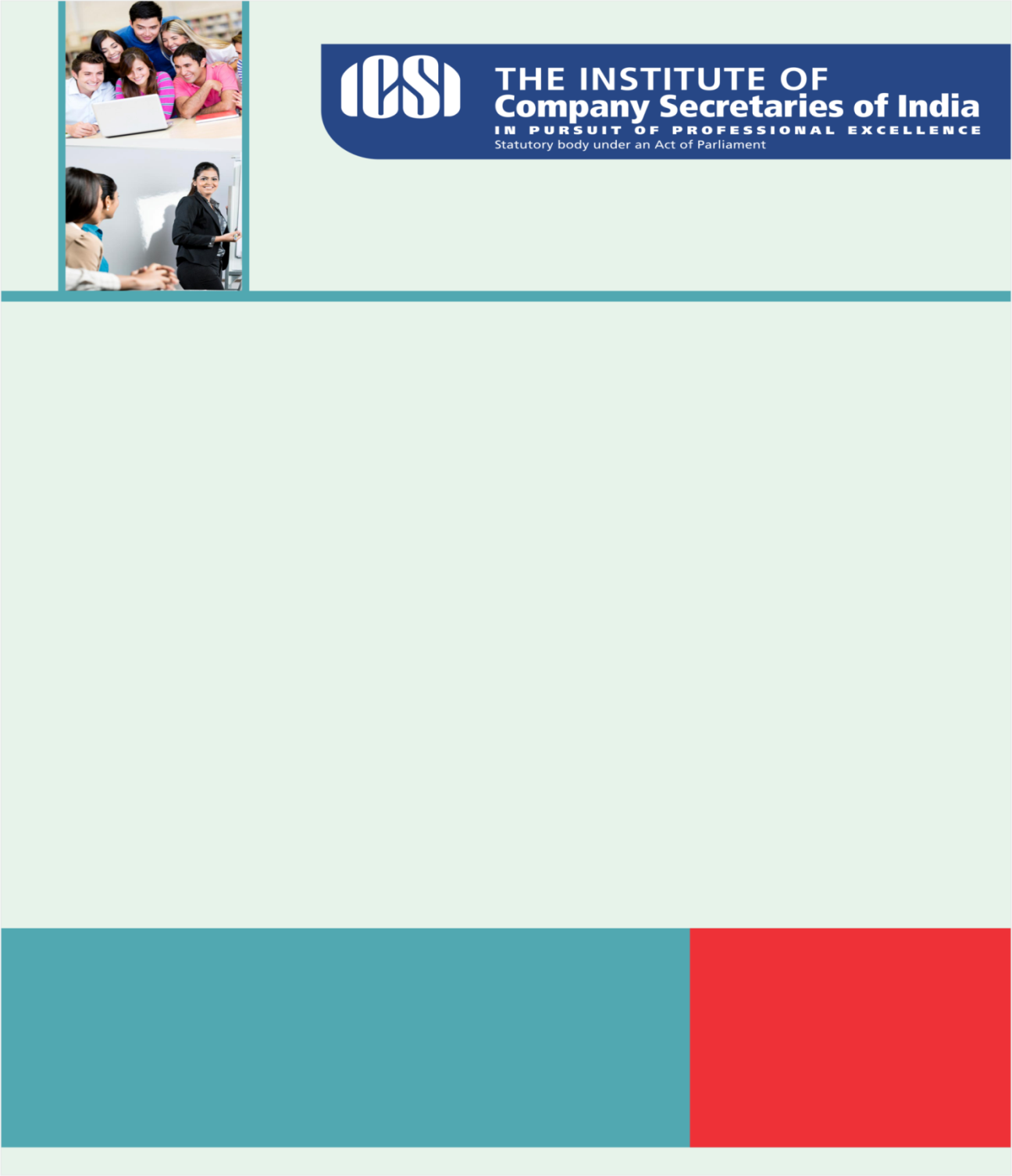 Knowledge Appraise Ease of Doing Business: eNewsletter - May 2016Initiatives on Improving ‘Ease of Doing Business’ in India as on 18 May, 2016IRDAI: Caution List of Service Providers (Outsourcing Entities)CVC: Engagement of Consultant in the Central Vigilance Commission - Request for ProposalsRegulatory UpdatesCBEC:Clarification regarding leviability of service tax in respect of services provided by arbitral tribunal and members of such tribunalNotification: 26/2016-Service Tax dt. 20-05-2016Notification: 23/2016-CE, dt. 17-05-2016Circular, nominating trade representatives in the Sub-Committee of the High level Committee, on the issue of imposition of Central Excise duty on articles of jewellery in the Union budget 2016-17ICSI NewsAdmit card for Executive and Professional Programme June 2016 ExaminationAdmit card for Foundation Programme June 2016 Examination11th International Professional Development Fellowship Program-2016National Seminar on Companies Act, 2013: NCLT & NCLAT at Bengaluru on May 28Training Programme for Peer Reviewers at Chennai on 27.05.2016National Seminar on Entrepreneurship, Skill Development & Governance in MSMEs on May 28,2016 @ Jaipur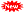 Series of webcast for students appearing in June 2016, ExaminationSeries of Webinars on Indirect TaxesLegal Term“Ad idem”At the same point.Market Indices (at 11:24 AM) 
Kindly send your feedback/suggestions regarding CS updates at csupdate@icsi.eduFor Previous CS UPDATE(S) visit :  http://www.icsi.edu/Member/CSUpdate.aspxIf you are not receiving the CS update, kindly update your e-mail id with Institute’s database by logging on ICSI website.  SENSEX25,672 (367.39)NIFTY 7,868 (119.75)GOLD (MCX) (Rs/10g.) 29,088 (-212.00)USD/INR67.49(-0.27)